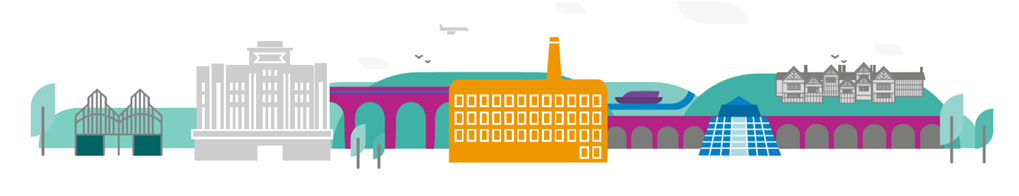 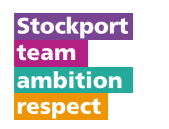 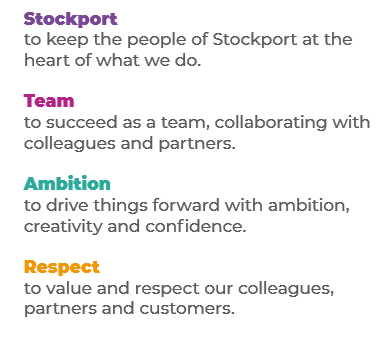 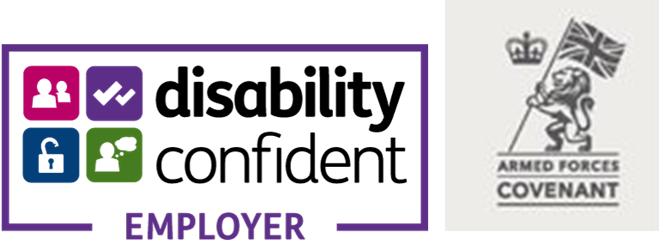 Main Purpose of the JobThe Main Purpose of the Job is to support the current chair of the Making It Real Board in co-chairing the meetings to ensure that the voice of those with "Lived Experience" of Adult Social Care in Stockport are listened to and heard and that actions from the meeting are taken forward and implemented. The overarching goal of the board is to improve the lives of individuals family and, friends who receive social care support in Stockport.Main ResponsibilitiesTo Welcome People to the meeting.To work with the chair to help co-chair the meeting.To work with the chair to plan the meeting and to make sure it runs on time.To listen to individuals, family members and carers to make sure that they feel valued and we understand what is important to them.About YouPlease use the application below to tell us how well you meet the criteria listed below as these are the key skills and expertise needed to be successful in the role. We will use all the information you provide in your application to help us decide whether you are shortlisted for interview. Any interview questions may be broadly based on these criteria:You Live in StockportOver 18 years oldHave a long-term health condition or disability and/or experience of using adult social care servicesBe Good at listening to othersBe willing learn how to share what is important to those with the long-term health condition or disability who use adult social care servicesBe willing to work within Stockport's core valuesYou do not need previous experience of chairing meetingsYou will work with ambition to improve the lives of the people of Stockport treat all members with respectYou will be supported by Stockport Adult Social Care and Healthwatch Stockport.Making it Real Board Co-Chair Role: Co-Chair of the Making it Real BoardService Area:Directorate:Salary Grade:Please see attached document.We need a co-chair for The Making it Real BoardYou will be leading this work alongside the existing chair and be supported by the Co-Production Lead.The meetings are being held to improve the lives of people with a long-term health condition or disability who use our services.Why become a co-chair?You can:Learn something new and gain skills from chairing.Make services better for people with long-term health conditions or disability.Inform practice improvement.Help to make Stockport a good place to live for people with long term health conditions and or and disabilities.You will be an “Expert by Experience” for Stockport. Why become a co-chair?You can:Learn something new and gain skills from chairing.Make services better for people with long-term health conditions or disability.Inform practice improvement.Help to make Stockport a good place to live for people with long term health conditions and or and disabilities.You will be an “Expert by Experience” for Stockport. Who can be a co-chair?You will live in Stockport Over 18 years old. You will be supported by Stockport Adult Social Care. Who can be a co-chair?You will live in Stockport Over 18 years old. You will be supported by Stockport Adult Social Care. How Often are the meetings?The Making it Real Board meets monthlyHow Often are the meetings?The Making it Real Board meets monthlyCo-Chairs Must:Be good at listening to others.Be willing to learn how to share what is important people who use Adult Social Care Services.You do not need experience of chairing meetings.Co-Chairs Must:Be good at listening to others.Be willing to learn how to share what is important people who use Adult Social Care Services.You do not need experience of chairing meetings.Stockport Councils Values You will keep Stockport people at the heart of what you do.You will work as a team with the Making it Real Board Members.You will work with Ambition to make things better for people who use services. You will treat all members with respect.  Stockport Councils Values You will keep Stockport people at the heart of what you do.You will work as a team with the Making it Real Board Members.You will work with Ambition to make things better for people who use services. You will treat all members with respect.  Will I get paid?You can choose how you will be paid either in money or vouchers.You can choose not to be paid or receive vouchers.You can be paid £15 per hour; this will be money into your bank or a voucher.Healthwatch Stockport will help you with this and make sure you get paid. All you need to do is complete an expenses claim form. Will I get paid?You can choose how you will be paid either in money or vouchers.You can choose not to be paid or receive vouchers.You can be paid £15 per hour; this will be money into your bank or a voucher.Healthwatch Stockport will help you with this and make sure you get paid. All you need to do is complete an expenses claim form. How do I apply?Fill in the application form by 30th April 2024. Or Make a video answering the questions on the form.If you need help to apply, please email Claire at Info@healthwatchstockport.co.ukOR Telephone Claire on:  0161 974 0753  How do I apply?Fill in the application form by 30th April 2024. Or Make a video answering the questions on the form.If you need help to apply, please email Claire at Info@healthwatchstockport.co.ukOR Telephone Claire on:  0161 974 0753  